КРЕМЕНЧУЦЬКА РАЙОННА РАДА   ПОЛТАВСЬКОЇ ОБЛАСТІ(двадцята сесія сьомого скликання)РІШЕННЯвід “15”  травня  2018 р.       м. КременчукПро   затвердження    технічної      документації      про  нормативну    грошову   оцінку   земельноїділянки,     наданої       для       розміщення      та експлуатації основних, підсобних і допоміжнихбудівель  та   споруд  підприємств   переробної,машинобудівної    та     іншої     промисловості,розташованої   на  території   Новознам’янської (попередня          назва       Червонознам’янська) сільської   ради  (за межами  населених пунктів) Кременчуцького району Полтавської області      Відповідно до ст. 43 Закону України «Про місцеве самоврядування», Закону України «Про оцінку земель» від 11.12.2003 року № 1378 - ІV, ст. 10, 201, 206 Земельного кодексу України, Податкового кодексу України, рішення 30 позачергової сесії Полтавської обласної ради 6 скликання від 13 серпня 2015 року «Про утворення Червонознам’янської  об’єднаної територіальної громади Кременчуцького району Полтавської області та призначення перших місцевих виборів депутатів та сільського голови», рішення 10 сесії  Полтавської обласної ради 7 скликання від 29 вересня 2016 року «Про перейменування Червонознам’янської  сільської  ради Кременчуцького району Полтавської області», розглянувши лист Полтавської обласної державної адміністрації            № 2562/3/01-37 від 23.03.2018 року щодо затвердження технічної документації про нормативну  грошову  оцінку  земельної  ділянки  на території    Новознам’янської (попередня назва Червонознам’янська)  сільської  ради  (за межами  населених пунктів), враховуючи висновки постійної комісії районної ради з питань агропромислового комплексу, земельних відносин, надр та екології,       районна рада вирішила:Затвердити технічну документацію про  нормативну грошову оцінку земельної ділянки несільськогосподарського призначення державної власності, кадастровий номер 5322486300:06:000:0015, площею 7,8313 га земель під промисловою забудовою для розміщення та експлуатації основних, підсобних і допоміжних будівель та споруд підприємств переробної, машинобудівної та іншої промисловості (код КВЦПЗ 11.02), розташованої на території Новознам’янської  (попередня назва Червонознам’янська) сільської ради (за межами населених пунктів) Кременчуцького району Полтавської області,  вартість земельної ділянки складає  21 549 040,86 грн. (двадцять один млн. п’ятсот сорок дев’ять тис. сорок грн. 86 коп.) .      2. Міськрайонному управлінню у Кременчуцькому районі та                         м.м. Кременчуці, Горішніх Плавнях забезпечити зберігання технічної документації з нормативної грошової оцінки земельної ділянки у місцевому фонді документації із землеустрою та застосування затверджених показників нормативної грошової оцінки.     3. Контроль за виконанням даного рішення покласти на постійну комісію районної ради з питань агропромислового комплексу, земельних відносин, надр та екології.        ГОЛОВАРАЙОННОЇ РАДИ							А.О.ДРОФА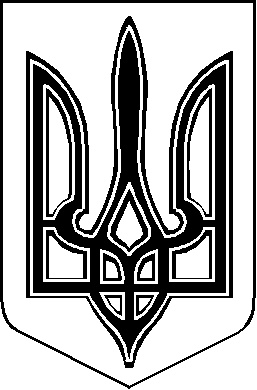 